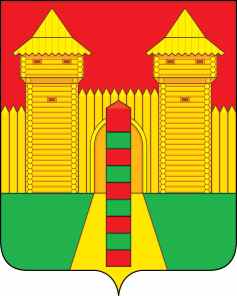 АДМИНИСТРАЦИЯ  МУНИЦИПАЛЬНОГО  ОБРАЗОВАНИЯ «ШУМЯЧСКИЙ  РАЙОН» СМОЛЕНСКОЙ  ОБЛАСТИРАСПОРЯЖЕНИЕот 20.02.2021г.    № 59-р        п. ШумячиОб утверждении акта приема-передачиобъекта основных средств             В соответствии со ст.28 Устава муниципального образования «Шумячский район» Смоленской области, на основании распоряжения Администрации муниципального образования «Шумячский район» Смоленской области от 19.02.2021г.          № 54-р «О приеме-передаче объекта основных средств»               Утвердить прилагаемый акт  приема-передачи объекта основных средствот 19.02.2021г.Глава муниципального образования«Шумячский район» Смоленской области                                             А.Н. Васильев